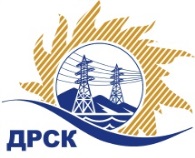 Акционерное Общество«Дальневосточная распределительная сетевая компания»ПРОТОКОЛ № 174/УКС-Рзаседания Закупочной комиссии по конкурсу в электронной форме, участниками которого могут быть только субъекты малого и среднего предпринимательства на право заключения договора на «Мероприятия по строительству и реконструкции с ПИР для технологического присоединения потребителей на территории функционирования филиала АЭС», закупка 108 раздел 2.1.1  ГКПЗ 2019 г.СПОСОБ И ПРЕДМЕТ ЗАКУПКИ: Конкурс в электронной форме, участниками которого могут быть только субъекты малого и среднего предпринимательства на право заключения договора на «Мероприятия по строительству и реконструкции с ПИР для технологического присоединения потребителей на территории функционирования филиала АЭС», закупка 108  КОЛИЧЕСТВО ПОДАННЫХ ЗАЯВОК НА УЧАСТИЕ В ЗАКУПКЕ: 3 (три) заявок.КОЛИЧЕСТВО ОТКЛОНЕННЫХ ЗАЯВОК: 0 (ноль) заявк.ВОПРОСЫ, ВЫНОСИМЫЕ НА РАССМОТРЕНИЕ ЗАКУПОЧНОЙ КОМИССИИ: О рассмотрении результатов оценки первых частей заявок.О признании заявок соответствующими условиям Документации о закупке о закупке по результатам рассмотрения первых частей заявок.РЕШИЛИ:ВОПРОС № 1 « О рассмотрении результатов оценки первых частей заявок»Признать объем полученной информации достаточным для принятия решения.Принять к рассмотрению первые части заявок  следующих участников:ВОПРОС № 2 «О признании заявок соответствующими условиям Документации о закупке по результатам рассмотрения первых частей заявок»Признать   первые части заявок   следующих Участников:удовлетворяющими по существу условиям Документации о закупке и принять их к дальнейшему рассмотрению и к участию в процедуре переторжке, проводимой в заочной форме и назначенной на 28.02.2019.Исп. Ирдуганова И.Н.Тел. 397-147г. Благовещенск« 26»  02_  2019 г.Порядковый номер заявки (идентификационный номер)Дата и время регистрации заявкиДата и время внесения изменений в заявку2121014.01.2019 04:5629.01.2019 07:342124714.01.2019 07:3614.01.2019 07:442650025.01.2019 08:2825.01.2019 09:42Порядковый номер заявки (идентификационный номер)Дата и время регистрации заявкиДата и время внесения изменений в заявку2121014.01.2019 04:5629.01.2019 07:342124714.01.2019 07:3614.01.2019 07:442650025.01.2019 08:2825.01.2019 09:42Порядковый номер заявки (идентификационный номер)Дата и время регистрации заявкиДата и время внесения изменений в заявку2121014.01.2019 04:5629.01.2019 07:342124714.01.2019 07:3614.01.2019 07:442650025.01.2019 08:2825.01.2019 09:42Секретарь Закупочной комиссии  ____________________М.Г. Елисеева